ภาพกิจกรรม สร้างแหล่งเรียนรู้  ส่งเสริมอาชีพวิสาหกิจชุมชนกลุ่มผู้ปลูกมะม่วงเพื่อการส่งออก บ้านหนองปากชัฎ ตำบลแก้มอ้น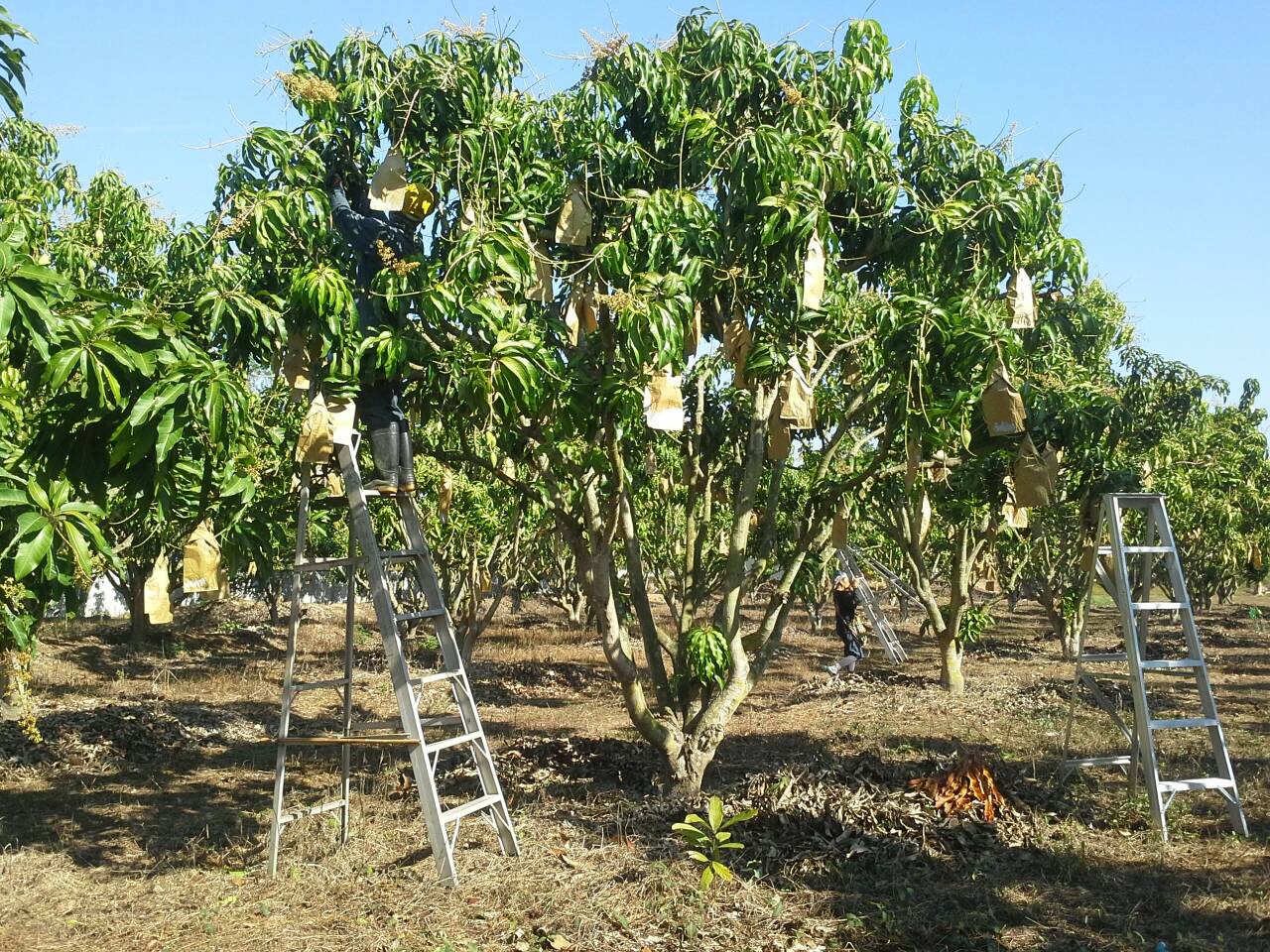 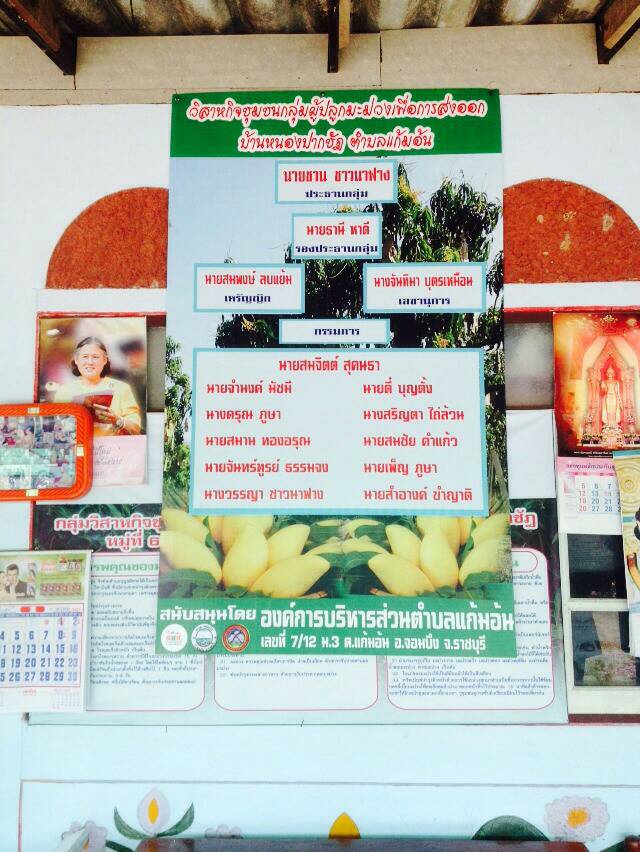 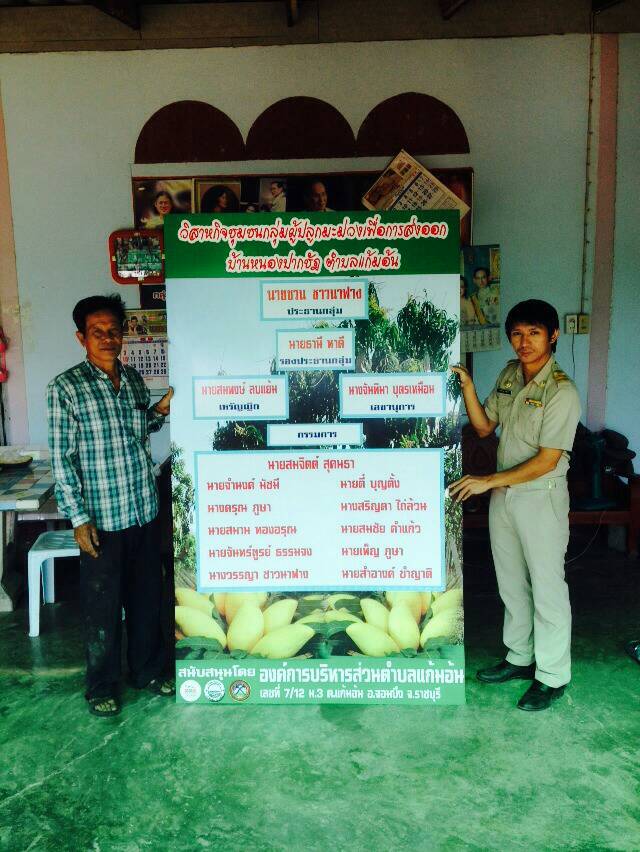 